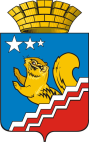 АДМИНИСТРАЦИЯ ВОЛЧАНСКОГО ГОРОДСКОГО ОКРУГАПРОТОКОлЗаседание совета по социально-значимым заболеваниям на территории Волчанского городского округа 19.12.2023 г.                                                                                                                                    № 410-00 чЗал заседания администрации Волчанского городского округа Председатель: Бородулина Инна Вениаминовна – заместитель главы администрации Волчанского городского округа по социальным вопросам.Секретарь: Скоробогатова Юлия Александровна – старший инспектор организационного отдела администрации Волчанского городского округаПрисутствовали: Вельмискина Марина Владимировна – и.о.начальника Отдела образования ВГО, Воробьева Анастасия Андреевна – и.о. главного врача ГАУЗ СО Волчанская городская больница,  Изосимова Римма Рифкатовна – директор МАУК «Культурно-досуговый центр» ВГО, Лаврова Ирина Сергеевна – заведующий отделением ГБУЗ СО «СОКПБ» филиала «Северная психиатрическая больница», Ливар Александр Васильевич – начальник Территориального отдела Управления Роспотребнадзора по Свердловской области в городе Североуральск, в городе Ивдель, городе Краснотурьинск и городе Карпинск, Напольских Надежда Владимировна – заместитель начальника ТОИОГВ СО Управление социальной политики Министерства социальной политики Свердловской области № 15 по г. Краснотурьинску, Палецких Марина Валерьевна – главный редактор газеты «Волчанские Вести», Трофимова Валентина Иосифовна – директор  ГАУСО СО «КЦСОН г. Волчанска».О демографических показателях: рождаемость, смертность, заболеваемость за данный периодСЛУШАЛИ:Воробьеву Анастасию Андреевну: динамика численности населения муниципального образования По данным РосстатаПрикрепленное население на 01.12.2023(по данным ТФОМС) -   8402чел., в том числе дети, подростки 0-17 лет – 1865 чел.,  трудоспособный возраст – 3944 чел.,  старше трудоспособного – 2593 чел.Динамика основных медико-демографических показателейЧисленность населения ВГО по данным Росстата-8587 и по данным ТФОМС (приклепленное население)- 8402 снижается за последние 2 года. Показатель рождаемости так же снижен. За 11 мес 2023 г родилось 40- детей, в сравнении 11 мес 2022 –54  ребенка. Показатель общей смертности за 11 мес составил 14,0 на тыс населения. Т.е за 11  мес умерло 110 человека ,в сравнении с 11 мес 2022 - 123 человек. За последние 2021,2022, 2023 показатель общей смертности снижается. В трудоспособном возрасте в 2023 умерло 20  человек 12 мужчин (49лет,53л,41г от  БСК;50л-неуточненная причина,51г-внутримозговое кровоизлияние,33г-энцефалопатия,41г-энцефалопатия; травма г.м.-50лет, 53г-травма г.м.; асфиксия инород телом-60л; В20-37лет,39л-язва кровот,42г-печен нед.),6 женщин (51г-цирроз,54г-токсичная энцефалопатия, 55лет-повешение,суицид; 45л-алкогол.цирроз; 55л-ХПН; 35л-ДТП.,53г-онко,множ.миелома). В трудоспособном возрасте 2022 -46 человек-39 мужчин и 7 женщин. По половозрастному признаку за 11 мес ушли из жизни 54 мужчины и 56 женщин. За аналогичный период 2022-52 мужчин и 69 женщин.В структуре смертности по нозологиям показатель смертности от БСК растет. Так же отмечается рост смертности от онкологических заболеваний 2022-10 чел, в 2023-14.По нозологиям за 11 мес 2023 из 110  случаев смерти.I-болезни НС-37 случаевII-БСК-31III-ЗНО-17 (желудок и 12 пк-3,поджел-1,кишечник-3,печень-1легкие-3,мол.жел-1,матка-1,яичник-1,моч.пуз-1;1-лейкоз хр,1- миелома)РЕШИЛИ: Информацию принять к сведению.Рекомендовать Отделу образования (Вельмискина М.В.), МАУК «КДЦ» ВГО (Изосимова Р.Р.), МБОУ ДО «ВСШ» (Немкин А.А.) проводить работу с населением по профилактике алкоголизма, по вопросам формирования здорового образа жизни, формированию условий для доступного семейного, детского досуга и отдыха, созданию клубов по интересам, формирования у детей и подростков негативного отношения к алкоголю.Администрации ВГО (Ройд Ю.А.): осуществлять контроль за расположением объектов розничной торговли и общественного питания в определенных границами земельных участках, которые непосредственно прилегают к зданиям, строениям, сооружениям, где запрещена розничная продажа алкогольной продукции.Инициировать проведение рейдов по выявлению случаев несанкционированной торговли алкоголем. Рассмотрение Рекомендаций парламентских слушаний на тему «Актуальные решения по поддержке рождаемости: семейная политика».Заслушать на заседании представителя УСП (Напольских Н.В.) по действующим льготам по рождению детей.Срок: 1 квартал 2024 года.О заболеваемости на территории Волчанского городского округаСЛУШАЛИ: Воробьеву Анастасию Андреевну:Показатель общей заболеваемости снизился в сравнении с 2022 г.Показатель первичной заболеваемости  так же снизился в сравнении с 2022 г.1.4. Первичная заболеваемость социально значимыми болезнямиЛивар Александр Васильевич:За ноябрь 2023 г. на территории Волчанского городского округа зарегистрировано 12 случаев инфекционных заболеваний без ОРЗ (показатель 136,6 на 100 тыс. населения), что на 33% ниже показателя предыдущего месяца (октябрь 2023 г.) и на 50% ниже аналогичного периода прошлого года (ноябрь 2022 г.).От всей инфекционной заболеваемости 94,8% составляет заболеваемость острыми респираторными заболеваниями (ОРВИ): зарегистрировано 219 случаев ОРВИ, показатель 2492,9 на 100 тыс. населения, что на 20% выше показателя предыдущего месяца и в 1,9 раза выше показателя заболеваемости за ноябрь 2022г.В сравнении с аналогичным периодом 2022 года отмечается рост заболеваемости:КоклюшВ ноябре 2023 г. зарегистрировано 2 случая заболевания коклюшем (показатель 22,77 на 100 тыс. населения), за аналогичный период 2022 года случаев заболевания коклюшем не регистрировалось. Данные случаи установлены у неорганизованного ребенка 3-6 лет и у школьника.Микроспория.Зарегистрировано 3 случая микроспории (показатель 34,15), что в 3 раза выше уровня предыдущего месяца, за аналогичный период 2022 года случаи заболевания микроспорией не регистрировались. Данные случаи установлены у 2 детей ДДУ (семейный очаг) и у 1 школьника.Пневмония.За ноябрь 2023 года зарегистрировано 5 случаев заболеваемости внебольничной пневмонией (показатель 56,92 на 100 тыс. населения), что на уровне показателя заболеваемости пневмониями предыдущего месяца и на уроне аналогичного периода прошлого года.По соц. проф. группам.:Неорганизованные дети -1 случай (20%),Пенсионеры - 4 случая (80%)Covid-19.В ноябре 2023 года на территории городского округа зарегистрировано 36 случаев Covid 19 (все случаи ОРВИ Covid 19) среди населения (показатель 409,8 на 100 тыс. населения), что в 36 раз выше уровня предыдущего месяца и в 1,5 раза выше аналогичного периода 2022 года.Паразитарные заболеванияЗа ноябрь 2023г. зарегистрирован 1 случай энтеробиоза (показатель 11,38 на 100 тыс. населения), что на уровне аналогичного периода прошлого года и на уровне аналогичного периода прошлого года. Данный случай зарегистрирован у школьника (ГКУ «Карпинская школа-интернат»).За ноябрь 2023г. зарегистрирован 1 случай аскаридоза (показатель 11,38 на 100 тыс. населения), за предыдущий месяц и аналогичный период 2022 года случаи заболевания аскаридозом не регистрировались. Данный случай зарегистрирован у школьника (ГКУ «Карпинская школа-интернат»).За ноябрь 2023 года не зарегистрировано случаев заболевания сальмонеллеза, ОКИ, внутрибольничными инфекциями, цитомегаловирусной инфекцией, менингококковой инфекцией, чесоткой, инфекционным мононуклеозом, ветряной оспой, энтеровирусной инфекцией, гепатитами, скарлатиной, укусов животными, клещевыми инфекциями, педикулезом, корью, дифтерией, эпидемическим паротитов краснухой, ВИЧ, туберкулезом, вен. заболеваниями и прочими.РЕШИЛИ:Принять информацию к сведению.Рекомендовать руководителям организаций, учреждений: 2.1.  Усилить контроль по направлению работников на профилактические, медицинские осмотры и диспансеризацию.Срок: по плану больницы.3.  О ситуации по туберкулезу на территории Волчанского городского округа за данный периодСЛУШАЛИ: Воробьеву Анастасию Андреевну: Первичная заболеваемость туберкулезом в 2023 за 11 мес 5 случаев. 3 выявлены при профосмотрах; 2 с сочетанной ВИЧ инф ;бактериовыделитель-БК+ 2чел, с полостью распада CV+ 1 случай. С множественной лекарственной устойчивостью-2.Смертность от туб.-0. За 11 мес выполнено флюорографий-6030- 86,2% (6991-план)Туберкулинодиагностика-87% (план 1846, факт 1608, 1-7 лет-644,8-14-658, 15-17- 306чел).4.Реализация муниципальной программы «Профилактика социально-значимых заболеваний на территории Волчанского городского округа до 2024 года»СЛУШАЛИ: Бородулину И.В.: Постановлением главы  от 01 февраля 2022 года № 49 утверждена муниципальная программа Волчанского городского округа «Профилактика    социально-значимых заболеваний на территории Волчанского городского округа до 2024 года». В которую входят:Подпрограмма 1. «Профилактика ВИЧ - инфекции на территории Волчанского городского округа» - 18,0 тыс. руб.;Подпрограмма 2. «Предупреждение распространения туберкулеза на территории Волчанского городского округа» - 10,0 тыс. руб.;Подпрограмма 3. «Предупреждение возникновения, распространения инфекционных заболеваний, управляемых средствами специфической профилактики на территории Волчанского городского округа» - 150,0 тыс. руб.;Подпрограмма 4. «Формирование здорового образа жизни у населения Волчанского городского округа» - 20,0 тыс.руб.В 4 квартале 2023 года проходило большое количество мероприятий направленных на профилактику социально-значимых заболеваний и формирование здорового образа жизни (Форум "Мир должен быть лучше", "Осенний кросс" закрытие летнего сезона, Открытие зимнего сезона, Фестиваль "За здоровый образ жизни", Фестиваль "Мир должен быть лучше"). В 2023 году все средства муниципальной программы освоены. С целью предотвращения инфекции клещевого энцефалита, организовано приобретение вакцины для детского населения, не входящего в перечень обязательной вакцинации.Организация и проведение городских мероприятий, направленных на пропаганду здорового образа жизни, профилактику зависимостей среди населения, в том числе среди подростков и молодежи:Организация массовых спортивных мероприятий (чайный стол, призы): Открытие зимнего сезона, Лыжня России, День снега, Закрытие зимнего сезона, День бега, Эстафета ко Дню Победы.Финансирование мероприятий по формированию у больных туберкулезом приверженности к лечению на уровне муниципального образования (выделение продуктовых наборов).План на реализацию в 2024 году «Профилактика социально-значимых заболеваний на территории Волчанского городского округа до 2024 года»:Подпрограмма 1. «Профилактика ВИЧ - инфекции на территории Волчанского городского округа» - 38,0 тыс. руб.;Подпрограмма 2. «Предупреждение распространения туберкулеза на территории Волчанского городского округа» - 10,0 тыс. руб.;Подпрограмма 3. «Предупреждение возникновения, распространения инфекционных заболеваний, управляемых средствами специфической профилактики на территории Волчанского городского округа» - 150,0 тыс. руб.;Подпрограмма 4. «Формирование здорового образа жизни у населения Волчанского городского округа» - 20,0 тыс.руб.РЕШИЛИ:1. Информацию  принять к сведению.2. Администрации ВГО (Бородулина И.В.) продолжить работу на выполнение мероприятий муниципальной программы и достижение целевых показателей.Срок: в течение 2024 года.5.Реализация муниципальной программы «Укрепление общественного здоровья в Волчанском городском округе до 2024 года»СЛУШАЛИ: Бородулину И.В.: Постановлением главы  от 29 декабря 2022 года № 569 утверждена муниципальная программа Волчанского городского округа «Укрепление общественного здоровья в Волчанском городском округе до 2024года», в которую входят мероприятия:Осуществление мероприятий, направленных на совершенствование системы раннего выявления неинфекционных заболеваний и факторов риска их развития – 20,0 тыс. руб.Реализация комплекса мер по профилактике зависимостей, информационно пропагандистическая работа с населением по формированию культуры общественного здоровья – 80,0 тыс. руб.В 2023 году все средства муниципальной программы освоены. План на реализацию в 2024 году муниципальной программы остался тот же 100,0 тыс.руб.РЕШИЛИ:1. Информацию  принять к сведению.2. Администрации ВГО (Бородулина И.В.) продолжить работу на выполнение мероприятий муниципальной программы и достижение целевых показателей.Срок: в течение 2024 года.В рамках рассмотрения письма Министерства здравоохранения Свердловской области № 03-01-81/23587 от 09.11.2023 года «О включении мероприятий в муниципальную программу».Одним из показателей регионального проекта «Формирование системы мотивации граждан к здоровому образу жизни, включая здоровое питание и отказ от вредных привычек» является темп прироста первичной заболеваемости ожирением. В среднем по Свердловской области темп прироста первичной заболеваемости ожирением в 2021 году составил 11,0%, в 2022 году – 11,6%. Отмечается прирост как среди взрослого населения, так и среди детей. Ожирение один из факторов развития сердечно – сосудистых заболеваний, которые вносят наибольший вклад в причины смертности населения.Деятельность муниципальных образований по повышению физической активности населения, пропаганде правильного питания и профилактике стресса, свидетельствует о высокой эффективности влияния на снижение показателя ожирения.Администрации ВГО (Бородулина И.В.) предусмотреть обязательное включение мероприятий по профилактике ожирения и совершенствованию системы здорового питания населения в муниципальную программу «Укрепление общественного здоровья», в соответствии с распоряжением Правительства Свердловской области от 02.11.2020 № 565-РП «Об утверждении типового проекта муниципальной программы «Укрепление общественного здоровья на 2020-2024 годы».6. Рассмотрение писем окружного и областного уровнейРассмотрение письма ГАУЗ СО «Центр общественного здоровья и медицинской профилактики» № 2513 от 22.11.2023 года «О результатах Конкурса на лучший муниципальный проект в Свердловской области в 2023 году».Об утверждении плана работы совета на 2024 годИнформацию  принять к сведению.Признать работу совета по социально-значимым заболеваниям на территории Волчанского городского округа удовлетворительной.Рекомендовать утвердить план работы совета по социально-значимым заболеваниям в Волчанском городском округе на 2024 год (Прилагается).Членам комиссии  осуществлять контроль за исполнением сроков протокольных решений.Срок: ежемесячно.Секретарю совета (Скоробогатова Ю.А.) разместить протокол на сайте ВГО, направить членам комиссии.Срок: после подписания протокола.Председатель                                                                                                      И.В. БородулинаСекретарь                                                                                                             Ю.А. СкоробогатоваКонтингенты населения2023202320222022Контингенты населенияв тыс.в %в тыс.в %Численность населения, в т.ч.8,5871008571100ПоказательЕдиницы измерения20212021202220222023  11 мес2023  11 месРождаемость кол-во человек/ на 1000 населения748,561(54 за 11 мес)7,1405,1Общая смертность кол-во человек/ на 1000 населения18421,16145(89)16,911014,0сердечно-сосудистых заболеваний кол-во человек/ на 100 000 населения56643,949571,759749,5в.т.ч. от инфаркта миокардакол-во человек/ на 100 000 населения334,5558,34от ОНМКкол-во человек/ на 100 000 населения780,59105,02онкологических заболеванийкол-во человек/ на 100 000 населения21241,52731517216,02022 (на 1000 населения)2022 (случаев)11 мес 2023(на 1000 населения)11 мес 2023 (случаев)Общая заболеваемость всего населения, в т. ч.: 1930,2165442174,217114Первичная заболеваемость всего населения, в т. ч.: 1061,891011021,28038Заболеваемость на 100 тыс. населения2021(на 100тыс населения)  2022(на 100тыс населения)2023   11 месТуберкулез34,5105,05 случаевНовообразования620,9595,0546,3(30)Сифилис000ВИЧ/СПИД103,5186,714 случаевБолезни, характеризующиеся повышенным кровяным давлением459,9326,7431,934 случаяСахарный диабет344,9379,4114,3(9) случаевРостноябрь 2023 г.ноябрь 2023 г.ноябрь 2022 г.ноябрь 2022 г.Ростабс. числопок-льна100 тыс. нас.абс. числопок-ль на 100 тыс.насКоклюшРост на 100%222,7700ОРВИРост в 1,9 раза2192492,91151309,0COVID-19Рост в 1,5 раза36409,824273,2МикроспорияРост на 100%334,1500АскаридозРост на 100%111,3800